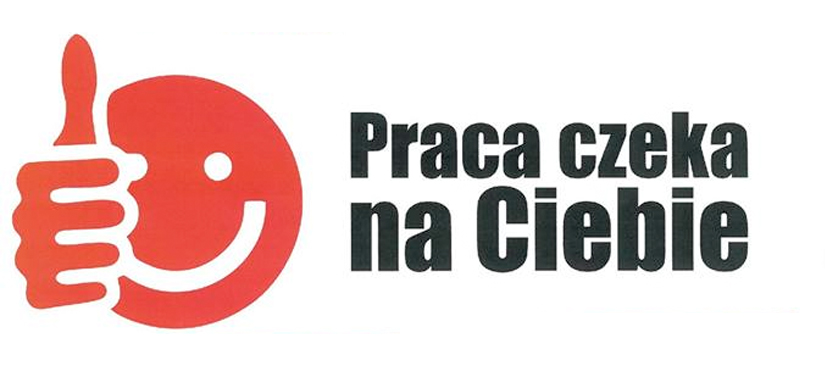 JEŚLI CHCESZ:zdobyć doświadczenie w administracji publicznej,poznać zagadnienia związane z legalizacją pobytu,zarobić, dorobić,nauczyć się nowych rzeczy, sprawdzić się w pracy biurowejPRZYJDŹ DO NAS! SPRAWDŹ SIEBIE!PŁATNE STAŻE W URZĘDZIE DO SPRAW CUDZOZIEMCÓW W DEPARTAMENCIE LEGALIZACJI POBYTU	CZAS: 3 miesiące, ELASTYCZNE GODZINY PRACY 	FORMA: Umowa zlecenia	WYNAGRODZENIE:  2720 zł brutto miesięcznie	MIEJSCE ODBYWANIA STAŻU: Warszawa, ul. Taborowa 33 lub Bitwy 
Warszawskiej 1920 r. nr 7JEŚLI JESTEŚ ZDECYDOWANY PRZEŚLIJ CV NA ADRES: kariera@udsc.gov.plz dopiskiem PŁATNY STAŻ  SKONTAKTUJEMY SIĘ Z WYBRANYMI KANDYDATAMIPODSTAWOWE INFORMACJE O URZĘDZIEUrząd do Spraw Cudzoziemców (UdSC) powstał w 2007 r. w wyniku zmiany ustawy o cudzoziemcach oraz niektórych innych ustaw w miejsce działającego od 1 lipca 2001 r. Urzędu do Spraw Repatriacji i Cudzoziemców. Zadaniem UdSC jest obsługa centralnego organu administracji rządowej Szefa Urzędu do Spraw Cudzoziemców, poprzez:prowadzenie spraw związanych z udzielaniem i pozbawianiem cudzoziemców ochrony międzynarodowej (statusu uchodźcy i ochrony uzupełniającej), azylu, ochrony czasowej;zapewnienie pomocy socjalnej i medycznej cudzoziemcom ubiegającym się o udzielenie ochrony międzynarodowej;rozpatrywanie odwołań od decyzji wojewodów w sprawach legalizacji pobytu – zezwoleń na pobyt cudzoziemców, wiz i zaproszeń, rejestracji pobytu oraz prawa stałego pobytu obywateli Unii Europejskiej oraz członków ich rodzin, a także kontrola wojewodów w tym zakresie; rozpatrywanie odwołań od decyzji Straży Granicznej w sprawach zobowiązania do powrotu;prowadzenie konsultacji wizowych oraz wymiana danych pomiędzy państwami członkowskimi na temat wiz;prowadzenie Krajowego zbioru rejestrów, ewidencji i wykazu w sprawach cudzoziemców.